במשרד הבריאות הנחו בתי חולים פסיכיאטריים לבודד מטופלים שנדבקו בקורונה בעצמםמנהלי בתי החולים הונחו להיערך לטפל בחולים שמצבם קל בתוך מוסדותיהם, ולא לפנות אותם לבידוד בבתי החולים הכלליים. במערך האשפוז מוחים: "אסור למנוע מהחולים את מלוא הטיפול"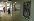 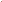 עידו אפרתיפורסם ב-16:08במשרד הבריאות הנחו את מנהלי בתי החולים הפסיכיאטריים שלא להעביר מאושפזים שאובחנו כחולי קורונה במצב קל לבידוד בבתי החולים הכלליים. במקום זאת יידרשו המנהלים לבודד את החולים במחלקות הפסיכיאטריות. ראש חטיבת בתי החולים הממשלתיים במשרד, ד"ר ארז און, הורה למנהלים להיערך לקליטת החולים שמצבם קל ומצבם הנפשי חריף, כאשר במקביל נבדקת האפשרות להקים מחלקה ייעודית בעבורם. עד כה לא אובחנו חולי קורונה כאלו.נוהלי משרד הבריאות הקיימים מנחים שלא לאשפז מטופלי קורונה בבתי חולים פסיכיאטריים, "אלא רק בבית חולים כללי בבידוד נשימתי, למעט חריגים שיאושרו מול חטיבת הרפואה והאגף לבריאות הנפש". ואולם בחטיבת בתי החולים הממשלתיים פנו אמש למנהלי בתי החולים הפסיכיאטריים והנחו אותם בשיחת טלפון להשאיר חולי קורונה שיתגלו בבידוד במחלקות, ולא להעבירם לבתי החולים הכלליים.במערך האשפוז הפסיכיאטרי מוחים על השינוי: במכתב ששלח הבוקר (שני) יו"ר איגוד הפסיכיאטרים בהסתדרות הרפואית, ד"ר צבי פישל, לשר הבריאות יעקב ליצמן ולמנכ"ל המשרד משה בר סימן טוב, נכתב: "רבה תדהמתי ואכזבתי כשנתבשרנו שהפתרון שמשרד הבריאות מצא לחולים הינו לטפל בהם במסגרת בתי החולים הפסיכיאטריים. האוזן שלנו שומעת, 'המטופלים והצוותים שלכם פחות מעניינים אותנו, תסתדרו בכוחותיכם ואל תטרידו אותנו'".פישל סיפר כי בשבוע שעבר פנה לשר הבריאות ולמנכ"ל המשרד כדי לפעול בהקדם למציאת פתרונות לחולים פסיכיאטריים שיאובחנו ויזדקקו לבידוד. "החשש עלה בשל האופי המיוחד של המטופלים והתנהגותם במצבים פסיכוטיים, הצפיפות הרבה במחלקות, היעדר משאבי מיגון וטיפול וחוסר הכשרה מתאימה של הצוותים המטפלים", כתב פישל במכתב.- איגוד הפסיכיאטרים מזהירים כי המבנים בבתי החולים הפסיכיאטריים אינם מתאימים לבידוד, ואין בהם חדרי בידוד תקניים ובהם לחץ שלילי המונע יציאת אוויר, כמו אלה שבבתי החולים הכלליים. באיגוד מציינים עוד שהצפיפות במחלקות אינה מאפשרת בידוד, ולצוותים אין יכולת טיפול במצבים של קשיים נשימתיים, גם בשל היעדר מכשירי הנשמה."בבתי החולים הפסיכיאטריים אין פנימאים במשרה מלאה, אין מומחים למחלות זיהומיות, אין מרדימים ואין רופאי טיפול נמרץ", כתב פישל. "במרכזים לבריאות הנפש אין אמצעי מיגון ומספר המסכות קטן". לדבריו, "התסריט הצפוי הוא הפיכת כל בית חולים פסיכיאטרי לספינת 'דיאמונד' לעניים (בהתייחסו לספינת "דיאמונד פרינסס" שעוכבה מול חופי יפן בחודש שעבר, ע"א), שבה ברגע שייכנס אדם אחד הנושא את הווירוס, כל המטופלים ואנשי הצוות ידבקו".באיגוד קראו למשרד הבריאות לשנות את ההנחייה ולאתר מתחמים מבודדים למטופלים בבתי החולים הכלליים, שבהם יטופלו בידי צוותים מעורבים של בריאות הנפש ורפואה פנימית ומחלות זיהומיות. "אסור למנוע מחולים פסיכיאטריים את מלוא הטיפול ומצוותי בריאות הנפש את כל ההגנה הנדרשת. ויפה שעה אחת קודם", מסכם פישל. במקביל הודיע היום מרכז בריאות הנפש הרצוג בירושלים כי סגר את שעריו למבקרים כדי להגן על המטופלים והצוות.